Муниципальное бюджетное общеобразовательное учреждение«Средняя общеобразовательная школа №3»ПРИЛОЖЕНИЕк основной образовательной программеосновного общего образованияРабочая программапо учебному курсу«Основы духовно-нравственной культуры народов России»для 5-9-х классовг.Абдулино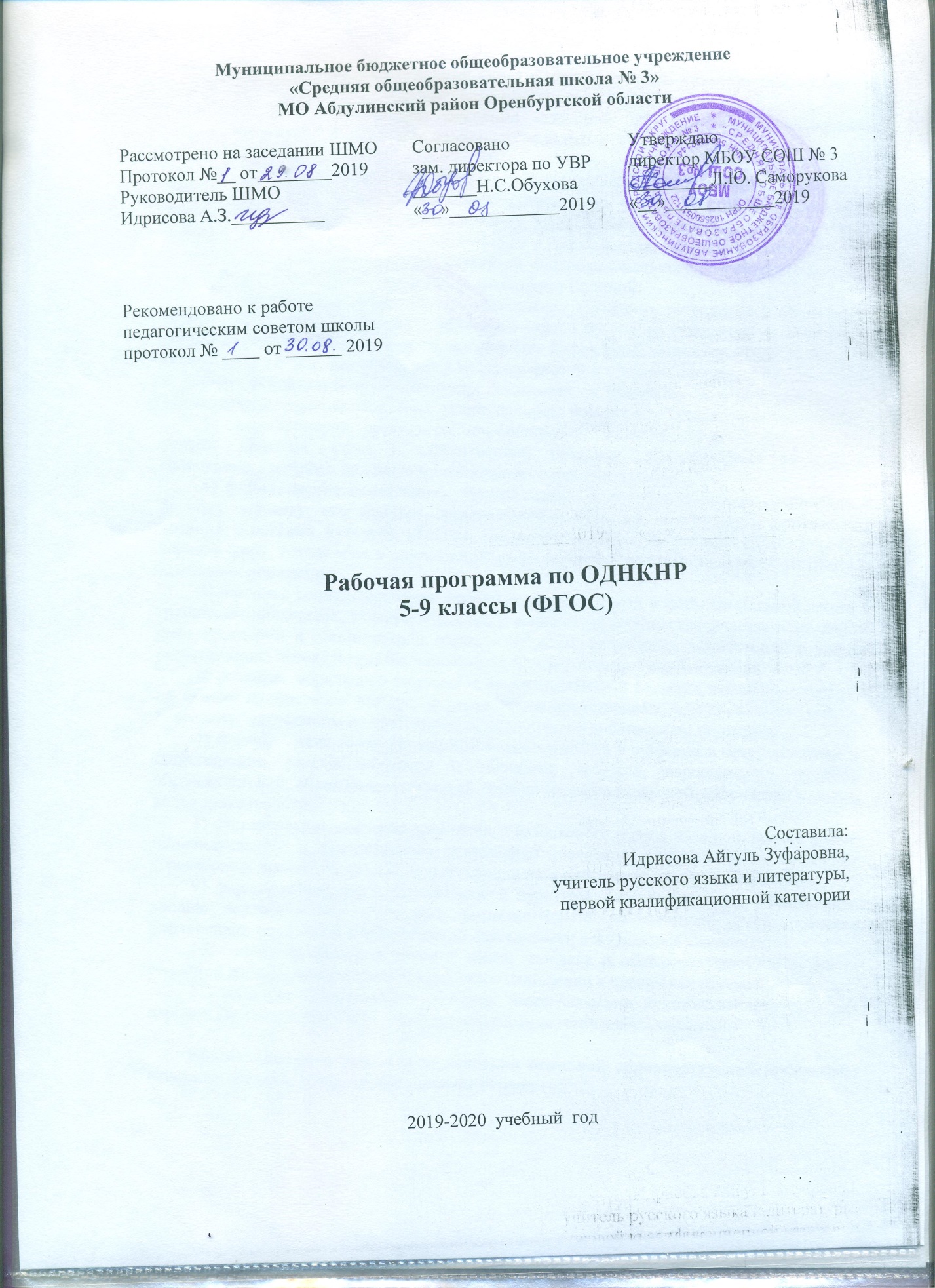 Планируемые результаты освоения курса «Основы духовно-нравственной культуры народов России»Личностные результаты освоения основной образовательной программы основного общего образования должны отражать:1) воспитание российской гражданской идентичности: патриотизма, уважения к Отечеству, прошлое и настоящее многонационального народа России; осознание своей этнической принадлежности, знание истории, языка, культуры своего народа, своего края, основ культурного наследия народов России и человечества; усвоение гуманистических, демократических и традиционных ценностей многонационального российского общества; воспитание чувства ответственности и долга перед Родиной;2) формирование ответственного отношения к учению, готовности и способности обучающихся к саморазвитию и самообразованию на основе мотивации к обучению и познанию, осознанному выбору и построению дальнейшей индивидуальной траектории образования на базе ориентировки в мире профессий и профессиональных предпочтений, с учетом устойчивых познавательных интересов, а также на основе формирования уважительного отношения к труду, развития опыта участия в социально значимом труде;3) формирование целостного мировоззрения, соответствующего современному уровню развития науки и общественной практики, учитывающего социальное, культурное, языковое, духовное многообразие современного мира;4) формирование осознанного, уважительного и доброжелательного отношения к другому человеку, его мнению, мировоззрению, культуре, языку, вере, гражданской позиции, к истории, культуре, религии, традициям, языкам, ценностям народов России и народов мира; готовности и способности вести диалог с другими людьми и достигать в нем взаимопонимания;5) освоение социальных норм, правил поведения, ролей и форм социальной жизни в группах и сообществах, включая взрослые и социальные сообщества; участие в школьном самоуправлении и общественной жизни в пределах возрастных компетенций с учетом региональных, этнокультурных, социальных и экономических особенностей;6) развитие морального сознания и компетентности в решении моральных проблем на основе личностного выбора, формирование нравственных чувств и нравственного поведения, осознанного и ответственного отношения к собственным поступкам;7) формирование коммуникативной компетентности в общении и сотрудничестве со сверстниками, детьми старшего и младшего возраста, взрослыми в процессе образовательной, общественно полезной, учебно-исследовательской, творческой и других видов деятельности;8) формирование ценности здорового и безопасного образа жизни; усвоение правил индивидуального и коллективного безопасного поведения в чрезвычайных ситуациях, угрожающих жизни и здоровью людей, правил поведения на транспорте и на дорогах;9) формирование основ экологической культуры, соответствующей современному уровню экологического мышления, развитие опыта экологически ориентированной рефлексивно-оценочной и практической деятельности в жизненных ситуациях;10) осознание значения семьи в жизни человека и общества, принятие ценности семейной жизни, уважительное и заботливое отношение к членам своей семьи;11) развитие эстетического сознания через освоение художественного наследия народов России и мира, творческой деятельности эстетического характера.Метапредметные результаты освоения основной образовательной программы основного общего образования должны отражать:1) умение самостоятельно определять цели своего обучения, ставить и формулировать для себя новые задачи в учебе и познавательной деятельности, развивать мотивы и интересы своей познавательной деятельности;2) умение самостоятельно планировать пути достижения целей, в том числе альтернативные, осознанно выбирать наиболее эффективные способы решения учебных и познавательных задач;3) умение соотносить свои действия с планируемыми результатами, осуществлять контроль своей деятельности в процессе достижения результата, определять способы действий в рамках предложенных условий и требований, корректировать свои действия в соответствии с изменяющейся ситуацией;4) умение оценивать правильность выполнения учебной задачи, собственные возможности ее решения;5) владение основами самоконтроля, самооценки, принятия решений и осуществления осознанного выбора в учебной и познавательной деятельности;6) умение определять понятия, создавать обобщения, устанавливать аналогии, классифицировать, самостоятельно выбирать основания и критерии для классификации, устанавливать причинно-следственные связи, строить логическое рассуждение, умозаключение (индуктивное, дедуктивное и по аналогии) и делать выводы;7) умение создавать, применять и преобразовывать знаки и символы, модели и схемы для решения учебных и познавательных задач;8) смысловое чтение;9) умение организовывать учебное сотрудничество и совместную деятельность с учителем и сверстниками; работать индивидуально и в группе: находить общее решение и разрешать конфликты на основе согласования позиций и учета интересов; формулировать, аргументировать и отстаивать свое мнение;10) умение осознанно использовать речевые средства в соответствии с задачей коммуникации для выражения своих чувств, мыслей и потребностей; планирования и регуляции своей деятельности; владение устной и письменной речью, монологической контекстной речью;11) формирование и развитие компетентности в области использования информационно-коммуникационных технологий (далее ИКТ- компетенции); развитие мотивации к овладению культурой активного пользования словарями и другими поисковыми системами;(в ред. Приказа Минобрнауки России от 29.12.2014 N 1644)12) формирование и развитие экологического мышления, умение применять его в познавательной, коммуникативной, социальной практике и профессиональной ориентации.Предметные результаты освоения курса «Основы духовно-нравственной культуры народов России»Изучение предметной области "Основы духовно-нравственной культуры народов России" должно обеспечить:воспитание способности к духовному развитию, нравственному самосовершенствованию; воспитание веротерпимости, уважительного отношения к религиозным чувствам, взглядам людей или их отсутствию;знание основных норм морали, нравственных, духовных идеалов, хранимых в культурных традициях народов России, готовность на их основе к сознательному самоограничению в поступках, поведении, расточительном  потребительстве;формирование представлений об основах светской этики, культуры традиционных религий, их роли в развитии культуры и истории России и человечества, в становлении гражданского общества и российской государственности;понимание значения нравственности, веры и религии в жизни человека, семьи и общества;формирование представлений об исторической роли традиционных религий и гражданского общества в становлении российской государственности.Выпускник научится:- определять понятия: духовность, нравственность, культура, религия, этнос, быт, фольклор, эпос, традиции и применять их в своих суждениях, высказываниях, в беседе, в исследовательских и иных работах;   - использовать различные виды литературы (научную, художественную), карт (политические, географические, исторические, этнические, лингвистические) как источники информации о расселении и проживании народов России, местах важнейших событий её прошлого и настоящего;- проводить поиск информации, используя письменные и вещественные свидетельства; описывать условия существования, основные занятия, образ жизни, традиции, верования, быт, фольклор многонационального народа России;- выявлять характерные черты национальных характеров народов России;- объяснять, в чем заключались назначение и художественные достоинства предметов повседневного обихода, промыслов, фольклора, произведений искусства;- давать оценку наиболее значительным событиям, личностям и явлениям отечественной истории и культуры.Выпускник получит возможность научиться:- давать сопоставительную характеристику традиций, религий, менталитетов, ценностей народов России;- сравнивать свидетельства различных источников, выявлять в них общее и различия;- составлять на основе полученной на уроке информации и дополнительной литературы описания событий, явлений, имен, памятников, традиций духовно-нравственной культуры народов России.Содержание тем учебного предмета ОДНКНР5 классРаздел 1.Россия – страна, объединившая народыРоссия – многонациональная держава. Как всё начиналось. Древняя Русь. Народы Поволжья. Народы Северного Кавказа. Народы Сибири. Русский язык – государственный язык России. Когда люди объединяются. Если народ един, он непобедим.  М. Джалиль «Красная ромашка».Раздел 2. Многообразие культур народов России.Культура каждого народа неповторима. Что нам стоит дом построить… Традиционные жилища народов России. Заглянем в бабушкин сундук. Национальные костюмы народов России. Приглашаем к праздничному столу. Гостеприимство. Национальные кухни народов России.Раздел 3. Культура, рожденная религией.Традиционные религии народов России. Войдем в православный храм. Евангелие. Андрей Рублев. Иконы. Монастыри. Войдем в буддийский храм. Будда. Буддийские монахи. Войдем в мечеть. Пророк Мухаммад. Осман.Войдем в синагогу. Тора. Иерусалим.Раздел 4. Народные и религиозные праздники.Цагар Сар – калмыцкий праздник весны. Навруз. Новый год. Рождество. Пасха. Курбан-байрам. День рождения Пророка. Шаббат. Шмуэль-тряпичник. Пурем. Праздник ВесакРаздел 5. Что объединяет разные народы.Как возникли правила. Общечеловеческие ценности. Домострой. Милосердие. Доброта. И.И.Мечников. Кирилл Белозерский. Милосердная Руфь. Георгий Победоносец. Доброе отношение к родителям – одно из важнейших нравственных качеств человека. Три дочери (татарская сказка). Человека характеризуют его поступки. А.Куинджи. Ксения Петербургская. Дионисий. Что дороже? (осетинская сказка). Зависть. Каин и Авель. Предательство. Терпимость, умение прощать. Честность. Кто заслуживает доверия.6 классРаздел 1. В мире культуры Величие  российской  культуры.  Российская  культура  –  плод  усилий  разных народов.  Деятели  науки  и  культуры  –  представителей  разных  национальностей  (К. Брюллов,  И.  Репин,  К.  Станиславский,  Ш.  Алейхем,  Г.  Уланова,  Д.  Шостакович,  Р. Гамзатов, Л. Лихачев, С. Эрьзя, Ю. Рытхэу и др.).  Человек  –  творец  и  носитель  культуры.  Вне  культуры  жизнь  человека невозможна. Вклад личности в культуру зависит от ее таланта, способностей,  упорства. Законы нравственности – часть культуры общества. Источники, создающие нравственные установки. Раздел 2. Нравственные ценности российского народа «Береги  землю  родимую,  как  мать  любимую».  Представления  о  патриотизме  в фольклоре разных народов. Герои национального эпоса разных народов (Улып, Сияжар, Боотур, Урал-батыр и др.). Жизнь  ратными  подвигами  полна.  Реальные  примеры  выражения патриотических  чувств  в  истории  России  (Дмитрий  Донской,  Кузьма  Минин,  Иван Сусанин,  Надежда  Дурова  и  др.).  Деятели  разных  конфессий  –  патриоты  (Сергий Радонежский,  Рабби  Шнеур-Залман  и  др.).  Вклад  народов  нашей  страны  в  победу  над фашизмом. В труде – красота человека. Тема труда в фольклоре разных народов (сказках, легендах, пословицах). «Плод  добрых  трудов  славен…».  Буддизм,  ислам,  христианство  о  труде  и трудолюбии. Люди  труда.  Примеры  самоотверженного  труда  людей  разной  национальности на благо родины (землепроходцы, ученые, путешественники, колхозники и пр.). Бережное отношение к природе. Одушевление природы нашими предками.  Роль заповедников в сохранении природных объектов. Заповедники на карте России.  Семья – хранитель духовных ценностей. Роль семьи в жизни человека. Любовь, искренность,  симпатия,  взаимопомощь  и  поддержка  –  главные  семейные  ценности.  О любви  и  милосердии  в  разных  религиях.  Семейные  ценности  в  православии,  буддизме, исламе,  иудаизме.  Взаимоотношения  членов семьи.  Отражение  ценностей  семьи  в фольклоре разных народов. Семья – первый трудовой коллектив. Раздел 3. Религия и культура Роль  религии  в  развитии  культуры.  Вклад  религии  в  развитие  материальной и духовной культуры общества.  Культурное  наследие  христианской  Руси.  Принятие  христианства  на  Руси, влияние  Византии.  Христианская  вера  и  образование  в  Древней  Руси.  Великие  князья Древней  Руси  и  их  влияние  на  развитие  образования.  Православный  храм  (внешние особенности,  внутреннее  убранство). Духовная  музыка.  Богослужебное  песнопение. Колокольный звон. Особенности православного календаря. Культура ислама. Возникновение ислама. Первые столетия ислама (VII-XII века) – золотое время исламской культуры. Успехи образования и науки. Вклад мусульманской литературы  в  сокровищницу  мировой  культуры.    Декоративно-прикладное  искусство народов,  исповедующих  ислам.  Мечеть  –  часть  исламской культуры.  Исламский календарь. Иудаизм  и  культура.  Возникновение  иудаизма.  Тора  –  Пятикнижие  Моисея. Синагога  –  молельный  дом иудеев.  Особенности  внутреннего  убранства  синагоги. Священная история иудеев  в сюжетах мировой живописи. Еврейский календарь. Культурные  традиции  буддизма.  Распространение  буддизма  в  России. Культовые сооружения буддистов. Буддийские монастыри. Искусство танка. Буддийский календарь. Раздел 4. Как сохранить духовные ценности Забота  государства  о  сохранении  духовных  ценностей.  Конституционные гарантии  права гражданина исповедовать любую религию. Восстановление памятников духовной культуры, охрана исторических памятников, связанных с разными религиями. Хранить память предков. Уважение к труду, обычаям, вере предков. Примеры благотворительности из российской истории. Известные  меценаты России.  Раздел 5. Твой духовный мир. Что  составляет  твой  духовный  мир.  Образованность  человека,  его  интересы, увлечения,  симпатии,  радости,  нравственные  качества  личности  –  составляющие духовного  мира.  Культура  поведения  человека.  Этикет  в  разных  жизненных  ситуациях. Нравственные качества человека.  Тематическое планирование 5 классТематическое планирование 6 классПриложение №1. Календарно-тематическое планирование уроков ОДНКНР в 5 классеКалендарно-тематическое планирование уроков ОДНКНР в 6 классеПриложение № 2.  Описание материально-технического обеспечения образовательного процессаЛитература основная:Основы духовно-нравственной культуры народов России» Н.Ф. Виноградова, В.И. Власенко, А.В. Поляков. – М.: Вентана-Граф, 2013., В.И. Власенко, А.В. Поляков 2016Методическое пособие «Основы духовнонравственной культуры народов России» Н.Ф. Виноградова, В.И. Власенко, А.В. Поляков. – М.: Вентана-Граф, 2013Литература дополнительная:1. Бахметьева А.Н. Жития святых для детей. — М., 1997.
2.  Библия для детей. Священная История в простых рассказах для чтения в школе и дома / Сост. пр. Александр Соколов. — М., 1999.
3. Библия в пересказе для детей. — М.: Библейское общество, 1997.и другие4. Энциклопедия православной жизни/ (авторы-сост. Г. Камышина, Г. Стромынский). – Т.: Имидж Принт, 2009.Электронные образовательные  ресурсы1. Основы религиозных культур и светской этики - http://orkce.apkpro.ru3. Сайт Министерства образования и науки РФ - http://www.mon.gov.ru4. Сайт Рособразования - http://www.ed.gov.ru5. Федеральный портал «Российское образование» - http://www.edu.ru                                                                                                                         Приложение №3Описание учебно-методического и контрольно-оценочного обеспечения образовательной деятельностиИспользуемые педагогические технологии на уроках литературыЗдоровьесберегающие образовательные технологии – это все те психолого-педагогические технологии, программы, методы, которые направлены на воспитание у учащихся культуры здоровья, личностных качеств, способствующих его сохранению и укреплению, формирование представления о здоровье как ценности, мотивацию на ведение здорового образа жизни.Технологии личностно-ориентированного обучения, учитывающие особенности каждого ученика и направленные на возможно более полное раскрытие его потенциала. Сюда можно отнести технологии проектной деятельности, дифференцированного обучения, обучения в сотрудничестве, разнообразные игровые технологии.Педагогика сотрудничества. Педагогика сотрудничества – её можно рассматривать как создающую все условия для реализации задач сохранения и укрепления здоровья учащихся и педагогов. Цель школы, реализующей ПС,— разбудить, вызвать к жизни внутренние силы и возможности ребёнка, использовать их для более полного развития личности. Это в полной мере совпадает с механизмами формирования и укрепления здоровья путём наращивания адаптационных ресурсов человека, потенциала его психологической адаптации. Важнейшая черта этой педагогики – приоритет воспитания над обучением – позволяет в рамках формирования общей культуры личности последовательно воспитывать культуру здоровья школьника.Технологии развивающего обучения. Технологии развивающего обучения (ТРО) строятся на плодотворных идеях Л. С. Выготского, в частности – его гипотезе о том, что знания являются не конечной целью обучения, а лишь средством развития учащихся. Классификационные характеристики технологии РО, разработанной Д. Б. Элькониным и В. В. Давыдовым, в определённой части отвечают принципам здоровьесберегающей педагогики: антропоцентрическая философская основа, признание основным фактором развития психогенного, развиваю-щая концепция усвоения и т. д. Ориентация на «зону ближайшего развития» ученика при построении его индивидуальной образовательной программы позволяет в максимальной степени учесть его способности, возможности, темпы развития, влияние окружающей среды и условий. Важным моментом, положительно влияющим на психологическое состояние ученика, а в динамике – и на его здоровье, является принятый в ТРО характер оценки учебной деятельности.Технология уровневой дифференциации обучения на основе обязательных результатов. Технология уровневой дифференциации обучения на основе обязательных результатов была разработана В. В. Фирсовым как один из вариантов развития технологии уровневой дифференциации. Среди классификационных параметров этой группы технологии потенциальная положительная связь с воздействием на здоровье уча-щихся видится в таких, как приспосабливающая философская основа, система малых групп среди типов управления познавательной деятельностью, целевая ориентация на обучение каждого учащегося на уровне его индивидуальных возможностей и способностей. У учителя появляется возможность дифференцированно помогать слабому ученику и уделять внимание сильному, более эффективно работать с трудными детьми. Сильные учащиеся активно реализуют своё стремление быстрее продвигаться вперёд и вглубь, слабые – меньше ощущают своё отставание от сильных.На уроках информатики используются тестовые технологии, которые применяются в качестве вводного, текущего, тематического, рубежного контроля знаний учащихся. Без особых затрат времени компьютерные тесты позволяют опросить всех учеников. Решение тестовых заданий всегда интересны для обучающихся, что создает дополнительную мотивацию обучения.Перечень контрольных работ5 класс№1 Промежуточная аттестация6 класс№1 Входная контрольная работа№2 Промежуточная аттестацияКритерии оценивания знаний, умений и навыков обучающихся по  ОДНКНРСодержательный контроль и оценка знаний предусматривает выявление индивидуальной динамики качества усвоения курса ОДКНР учеником и не допускает сравнения его с другими детьми.Итоговая работа в 6 классе проводится в мае и включает защиту проекта по основным темам курса. Система оценивания курса содержит диагностику теоретических знаний и диагностику личностных изменений учащихся. Приложение 4Контрольно – измерительные материалы5 классПромежуточная аттестация1. Вторая по массовости распространения религия после христианства в России.А) Иудаизм В) БуддизмБ) Ислам Г) Конфуцианство2. Священная книга мусульман.А) Библия В) КоранБ) Трипитака3. Выберите только те суждения, которые характеризуют дом и семью в исламе.А) «Кто семью свою ценит, тот оценит и свой род, и аул, и свой народ».Б) дочери с малых лет помогают матери.В) Отец – это строгость, требовательность, организованность, мужество, стойкость и отвага.Г) «Обращайтесь к своим детям по-доброму и дайте им хорошее воспитание».Д) Того, кто проявляет милосердие, нужно слабым считать.4. Что является самым престижным для иудеев, если мудрецы гласят: «Продай последнее, что имеешь, и женись на дочери учёного человека».А) бедность В) образованиеБ) брак Г) богатство.5. Уничтожение евреев во время Второй мировой войны германскими фашистами.А) холокост В) антифашизмБ) большевизм6. Выберите ниже из перечисленного поучения иудейских мудрецов.А) «Холостой человек живёт без радости, без благословения и без счастья».Б) «Торопись в покупке земли, но медли в выборе жены».В) «Украшение лица – борода. Радость сердца – жена. Наследие Божие – сыновья».Г) все варианты верны7. Какой народ в России первым принял буддизм?А) калмыки    В) тувинцы   Б) буряты8. Распределите понятия по принципу принадлежности к определённой религии.Медресе, синагога, Библия, Мухаммад, кагалы, Иисус Христос, далай-лама, борцоки, имам, хедер, мечеть, хорулы.6 класс№1.Входная контрольная работа Как ты объяснишь слова патриот, Отечество, Родина?О ком из известных людей ты хотел бы рассказать членам своей семьи и друзьям? Почему?Как вы понимаете слово светский? Как вы думаете, что такое этика?Что вы можете рассказать о культуре и морали членам семьи и друзьям?Подберите слова, противоположные по смыслу следующим: нетерпение, жестокость, зависть, гордость, себялюбие, раздражительность, непослушание. 
Подчеркните слова, с которыми связано слово «послушание»: своевольничать, гулять, слушать, слышать, исполнять. 
Нарисуйте картинку: «Дерево добродетелей и страстей» и расположите на их плодах следующие понятия: терпение, непослушание, благочестие, неусидчивость, милосердие, черствость, неуступчивость, воровство, прощение, смирение, порядочность, совестливость, злость, себялюбие (эгоизм), кротость, честность. 
Допишите предложения: Человека называют добрым, когда ...          Семья — это ...        Любить родителей - значит ...№2 Промежуточная аттестацияВспомните, что такое мораль.Как вы думаете, как она возникла?Всегда ли она существовала?Как вы понимаете слова материальная культура и духовная культура?Как вы объясните разницу между этими понятиями?Каковы особенности морали как особого вида духовно-практической культуры?Как ты думаешь, почему моральные нормы нигде не записаны?Какой вклад вносишь ты в поддержание морали среди твоих друзей?Каких людей вы называете добрыми, а каких – злыми?Как ты думаешь, быть справедливым очень сложно? Обоснуй свой ответПримерные темы творческих работ:Темы сочинений:«Возможен ли подвиг в мирное время?» «Мое отношение к людям» «Мое отношение к России» «С чего начинается Родина«Вклад моей семьи в благополучие и процветание  Отечества» «Мой дедушка – защитник Родины» «Мои друзья – люди разных национальностей и вероисповеданий»№Наименование разделов и тем1Введение. Входное тестирование-1 час1Раздел 1. Россия – многонациональная держава – 6 часов2Как все начиналось. Древняя Русь.13Народы Поволжья14Народы Северного Кавказа15Народы Сибири16Русский язык – государственный язык России17Когда люди объединяются1Раздел 2. Многообразие культур народов России – 3 часа8Что нам стоит дом построить19Заглянем в бабушкин сундук110Приглашаем к праздничному столу1Раздел 3 Культура, рожденная религией – 4 часа11Войдем в православный храм112Войдем в буддийский храм113Войдем в мечеть114Войдем в синагогу1Раздел 4. Народные и религиозные праздники – 10 часов15Цаган Сар – калмыцкий праздник весны116Навруз – день встречи нового года и праздник весны117Этот веселый новый год118Рождество119Пасха120Курбан-байрам121День рождения Пророка                                                                               1День рождения Пророка                                                                               122Шаббат123Пурим124Праздник Весак1Раздел 5. Что объединяет разные народы – 10 часов25Как возникли правила126Будь милосерден и добр127Почитай родителей128Будь щедрым129Не завидуй130Не предавай131Будь терпим, умей прощать132Будь честным133-34Защита итоговых проектов по курсу2№Наименование разделов и темВсего часов1Введение. – 1 час1ч В мире культуры-8ч В мире культуры-8ч В мире культуры-8ч2-3Величие многонациональной российской культуры24-5Человек – творец и носитель культуры2Нравственные ценности-28чНравственные ценности-28чНравственные ценности-28ч6-7«Береги землю родимую, как мать любимую»28-9Жизнь ратными подвигами полна210-11В труде – красота человека212-13«Плод добрых трудов славен»214-15Люди труда216-17Бережное отношение к природе218-19Семья – хранитель духовных ценностей2Религия и культура -20чРелигия и культура -20чРелигия и культура -20ч20-21Роль религии в развитии культуры222-23Культурное наследие христианской Руси.224-25Культура ислама226-27Иудаизм и культура228-29Культурные традиции буддизма2Как сохранить духовные ценности-8чКак сохранить духовные ценности-8чКак сохранить духовные ценности-8ч30Забота государства о сохранении духовных ценностей231Хранить память предков2Твой духовный мир- 3чТвой духовный мир- 3чТвой духовный мир- 3ч32Что составляет твой духовный мир133-34Защита итоговых проектов по курсу34№Тема урокаКол-вочасовДатапо плануДата по факту1Введение 1Раздел 1. Россия – многонациональная держава   6 часовРаздел 1. Россия – многонациональная держава   6 часовРаздел 1. Россия – многонациональная держава   6 часовРаздел 1. Россия – многонациональная держава   6 часовРаздел 1. Россия – многонациональная держава   6 часов2Как все начиналось. Древняя Русь.13Народы Поволжья14Народы Северного Кавказа15Народы Сибири16Русский язык – государственный язык России17Когда люди объединяются1Раздел 2. Многообразие культур народов России – 3 часаРаздел 2. Многообразие культур народов России – 3 часаРаздел 2. Многообразие культур народов России – 3 часаРаздел 2. Многообразие культур народов России – 3 часаРаздел 2. Многообразие культур народов России – 3 часа8Что нам стоит дом построить19Заглянем в бабушкин сундук110Приглашаем к праздничному столу1Раздел 3 Культура, рожденная религией – 4 часаРаздел 3 Культура, рожденная религией – 4 часаРаздел 3 Культура, рожденная религией – 4 часаРаздел 3 Культура, рожденная религией – 4 часаРаздел 3 Культура, рожденная религией – 4 часа11Войдем в православный храм112Войдем в буддийский храм113Войдем в мечеть114Войдем в синагогу1Раздел 4. Народные и религиозные праздники – 10 часовРаздел 4. Народные и религиозные праздники – 10 часовРаздел 4. Народные и религиозные праздники – 10 часовРаздел 4. Народные и религиозные праздники – 10 часовРаздел 4. Народные и религиозные праздники – 10 часов15Цаган Сар – калмыцкий праздник весны116Навруз – день встречи нового года и праздник весны117Этот веселый новый год118Рождество119Пасха120Курбан-байрам121День рождения Пророка                                                                               122Шаббат123Пурим124Праздник Весак1Раздел 5. Что объединяет разные народы – 10 часовРаздел 5. Что объединяет разные народы – 10 часовРаздел 5. Что объединяет разные народы – 10 часовРаздел 5. Что объединяет разные народы – 10 часовРаздел 5. Что объединяет разные народы – 10 часов25Как возникли правила126Будь милосерден и добр127Почитай родителей128Будь щедрым129Не завидуй. Не предавай130Промежуточная аттестация131Будь терпим, умей прощать132Будь честным133-34Защита итоговых проектов по курсу2№Тема урокаК-во часовДата по плануДата по факту1Введение. – 1 час1 В мире культуры-4ч2Входная контрольная работа13Величие многонациональной российской культуры14-5Человек – творец и носитель культуры2Нравственные ценности-14ч6-7«Береги землю родимую, как мать любимую»28-9Жизнь ратными подвигами полна210-11В труде – красота человека212-13«Плод добрых трудов славен»214-15Люди труда216-17Бережное отношение к природе218-19Семья – хранитель духовных ценностей2Религия и культура -10ч20-21Роль религии в развитии культуры222-23Культурное наследие христианской Руси.224-25Культура ислама226-27Иудаизм и культура228-29Культурные традиции буддизма2Как сохранить духовные ценности-2ч30Забота государства о сохранении духовных ценностей131Хранить память предков1Твой духовный мир- 3ч32Промежуточная аттестация133Что составляет твой духовный мир134Защита итоговых проектов по курсу2ИсламХристианствоИудаизмБуддизм